Marco Esposito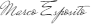 Profilo professionaleBarista dinamico, preciso e con innate doti relazionali, esperto ed appassionato di bartending. Motivato dal forte desiderio di accrescere le competenze nella preparazione di cocktail innovativi, si rende immediatamente disponibile al ruolo di Primo barman.ContattiIndirizzo : Viale Europa 8, Viale Europa, 8, 00144, RomaIndirizzo : Viale Europa 8, Viale Europa, 8, 00144, RomaTelefono : 06 25625851E-mail : m.esposito@libero.itCapacità e competenzeInformazioni aggiuntiveAutorizzo il trattamento dei dati personali contenuti nel mio CV ex art. 13 del decreto legislativo 196/2003 e art. 13 del regolamento UE 2016/679 sulla protezione dei singoli cittadini in merito al trattamento dei dati personali . Attestato HACCP in corso di validitàEsperienze lavorative e professionaliBarista addetto alla preparazione, 02/2018 A 10/2021Loca Ubriaca - Roma Preparazione e servizio di cocktail, bevande à la carte e drink internazionali nel rispetto degli standard qualitativi, delle procedure di produzione e delle norme HCCP in vigore.Monitoraggio delle scorte bar e rifornimento tempestivo degli articoli in esaurimento.Gestione e cura della qualità e della mise en place di cocktail e long drink.Barista, 05/2016 A 02/2018Nola Bar - Roma Preparazione e servizio di bevande calde e fredde (caffetteria, centrifugati, bibite ecc.), cocktail e long drink.Pulizia e cura delle attrezzature, del banco bar e del bancone di servizio.Gestione ordini e servizio al tavolo di bevande.Barista bar e caffetteria, 07/2014 A 05/2016Bar Amalia - Roma Gestione ordinazioni, inoltro comande alla cucina e servizio al tavolo.Preparazione di bevande, caffetteria, cocktail di base (alcolici e analcolici) e centrifugati à la carte.Rifornimento scorte bancone bar dei prodotti in esaurimento.Istruzione e formazioneDiploma di tecnico dei servizi ristorativi: servizi alberghieri e ristorazione : 2013Istituto Enogastronomico Alberghiero Safi Elis Abilità Competenze avanzate in caffetteria e gastronomia.CertificazioniCertificazioni Attestato Professionale rilasciato dalla Bartender School di Roma “Corso Barman Bartender basic & caffetteria”